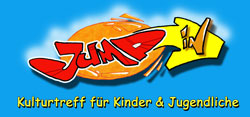 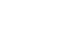 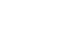 Kulturtreff für Kinder & Jugendliche Jump In, Kristallstr. 8a, 80995 München,  T. 089/150727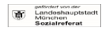 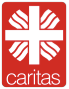 Anmeldung bzw. Einverständniserklärung für die Jumpi`s Spaßwoche in den Sommerferien 2023bitte ankreuzen: Mo 07.- Fr. 11. August Mo 14./Mi 16./Do 17./Fr.18.  August  jeweils von 9:00-14:00 Uhr, Unkosten: 10 €
Teilnahme an allen 4 bzw. 5 Tagen ist VoraussetzungBitte täglich  passende Kleidung bzw. Regenschutz bzw. Badesachen, genügend Brotzeit und für die Ausflüge  zusätzlich ein Liter Wasser im Rucksack und festes Schuhwerk mitgeben!Kulturtreff für Kinder & Jugendliche Jump In, Kristallstr. 8a, 80995 München,            T. 089/1507270				